Војводе Момчила број 10-12-16,    тел: 051/433-620На основу  члана 70.став 1) и члана 72. став 3) тачка а) и ц) Закона о јавним набавкама  Босне и Херцеговине („Службени гласник  БиХ“ бр.39/14) и члана 33. Статута Центра за развој пољопривреде и  села, за провођење  поступка  за избор најповољнијег  понуђача за Набавку комплексног минералног ђубрива за 2020. годину  за потребе РЕЦ „Мањача“ Директор Центра  д о н о с и, сљедећуО Д Л У К УУ Одлука о избору најповољнијег понуђача, број:437/2020-О од 10.03.2020.г.,  у поступку јавне набавке  „Комплексног минералног ђубрива за 2020. годину“, број јавне набавке 222/20, брише се тачка 1 диспозитива а мијења се  тачка 2 диспозитива, и гласи:  „FITO MAG AB“ д.о.о.  Лакташи, бира се као најповољнији понуђач, јер је понудио  најнижу цијену   у износу од 73.650,00 КМ без ПДВ-а односно 86.170,50 КМ са ПДВ-ом. Уговорни орган закључиће уговор  са најповољнијим понуђачем из тачке 1овеОдлуке, под условима утврђеним  у тендерској документацији. Прије закључења уговора,  најповољнији понуђач је дужан, у року од 5 дана  од дана пријема обавјештења о избору, уговорном органу доставити документе којим доказује своју личну способност, ови документи су наведени у члану 45.став (2) Закона о јавним набавкама  („Службени гласник БиХ „ број 39/14). Најповољнији понуђач је дужан доставити оригинале или овјерене  фотокопије наведених докумената , с тим што документи везани за члан 45.став (2) ЗЈН-а не смију бити старији од три мјесеца рачунајући  од дана подношења понуде.3. Ова одлука објавиће се на веб-страници: www.crusbl.org истовремено са упућивањем понуђачима који су учествовали  у поступку јавне набавке, сходно члану 70.став (6) Закона о јавним набавкама. 4. Ова одлука се доставља свим понуђачима који су учествовали у поступку јавне набавке, у складу са чланом 71. став (2) Закона о јавним набавкама. О б р а з л о ж е њ еЦентар за развој пољопривреде и села Бања Лука  је провео отворени поступак јавне набавке број 222/20 „Набавка комплексног минералног ђубрива за 2020. годину“. Одлуком директора број 437/20-О  од 10.03.2020. године,  као најповољнији понуђач изабран је „SEMAGRI“ д.о.о. Сарајево, јер је понудио најнижу цијену . Дана 10.03.2020.године, сви понуђачи су  обавијештени о донесеној одлуци. По наведеној одлуци, најповољнији понуђач је био дужан доставити  уговорном органу увјерења по члану 45. став (2) Закона о јавним набавкама („Службени гласник  БиХ“ број39/14) и то у року од 5 дана  од дана пријема  обавјештења о избору. До крајњег рока  17.03.2020. године, најповољнији понуђач није доставио наведена увјерења. Дописом од 16.03.2020. године, „SEMAGRI“ д.о.о. Сарајево обратио се путем мејла Центру за развој пољопривреде и села Бања Лука и изјавио да одустаје од закључења уговора у предметном поступку јавне набавке, због тренутне ситуацијe –ванредна ситуација корона вирус. Чланом 72.став (3) тачка под а) или ц)  Закона о јавним набавкама  („Службени  гласник  БиХ“ 39/14) прописано је сљедеће: а)„Уговорни орган доставља предлог уговора  оном понуђачу чија је понуда по ранг –листи одмах након  понуде најуспјешнијег понуђача, у случају да најуспјешнији понуђач пропусти да достави оригинале или овјерене  копије документације из члана 45. и 47. овог Закона , не страије од три мјесеца  од дана достављања понуде или захтјева за учешће,  у року који је одредио уговорни орган“,ц)“ у писаној форми одбије додјелу уговора“ .Ранг- листа успјешности понуђача за предметни поступак јавне набавке је саставни дио записника комисије о прегледу  и оцјени понуда  од 10.03. 2020. године  и Извјештаја о току и завршетку  Е-аукције  са коначном ранг листом понуђача који су учествовали у Е-аукцији од 09.03.2020. године.С обзиром да је прворангирани  понуђач  „SEMAGRI“ д.о.о. Сарајево пропустио доставити уговорном органу, у остављеном року , увјерења по члану 45.став (2) Закона о јавним набавкама  („Службени гласник БиХ“број 39/14 ) и да је у писаној форми одбио додјелу уговора, овом одлуком се врши избор најповољнијег  (другорангираног) понуђача „FITO MAG AB“  д.о.о. Бања Лука, по цијени од 73.650,00 КМ без ПДВ-а  односно 86.170,50 КМ са ПДВ-ом. У складу са Правилником о условима и начину  кориштења Е-аукције, („Службени гласник БиХ“ број 66/16, члан 8. став 3), за коначно процентуално умањење  укупне цијене понуде од 6,61 % умањује се вриједност сваке појединачне ставке  техничке спецификације, те се на тако умањење цијене нуди закључење уговора најповољнијем понуђачу.           Поука о правном лијеку:  Против ове одлуке  може се изјавити жалба у писаној форми  Канцеларији за разматрање жалби   Филијала Бања Лука, путем Уговорног  органа директно на протокол,  или препорученом  поштанском пошиљком, у најмање 3 (три) примјерка  у року од 10 (десет) дана од дана пријема ове одлуке (обавјештења) о избору најповољнијег  понуђача.Број: 476/20-O						           ДИРЕКТОРДана: 17.03.2020.године		                                 Драшко Илић, дипл.екон.                                                                                           _______________________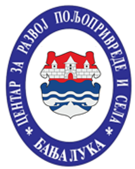 ЦЕНТАР ЗА РАЗВОЈ  ПОЉОПРИВРЕДЕ И  СЕЛАБАЊА ЛУКАЦЕНТАР ЗА РАЗВОЈ  ПОЉОПРИВРЕДЕ И  СЕЛАБАЊА ЛУКА.